LIKOVNA KULTURA Lik u pokretu U petak  smo na satu Hrvatskog jezika gledali crtani film Dva miša i razgovarali o tome kako nastaje crtani film.Podsjetimo se; crtani film nastaje od niza kadrova (sličica) s malim pomakom koji se brzo izmjenjuju pred našim očima stvarajući dojam pokretnih slika.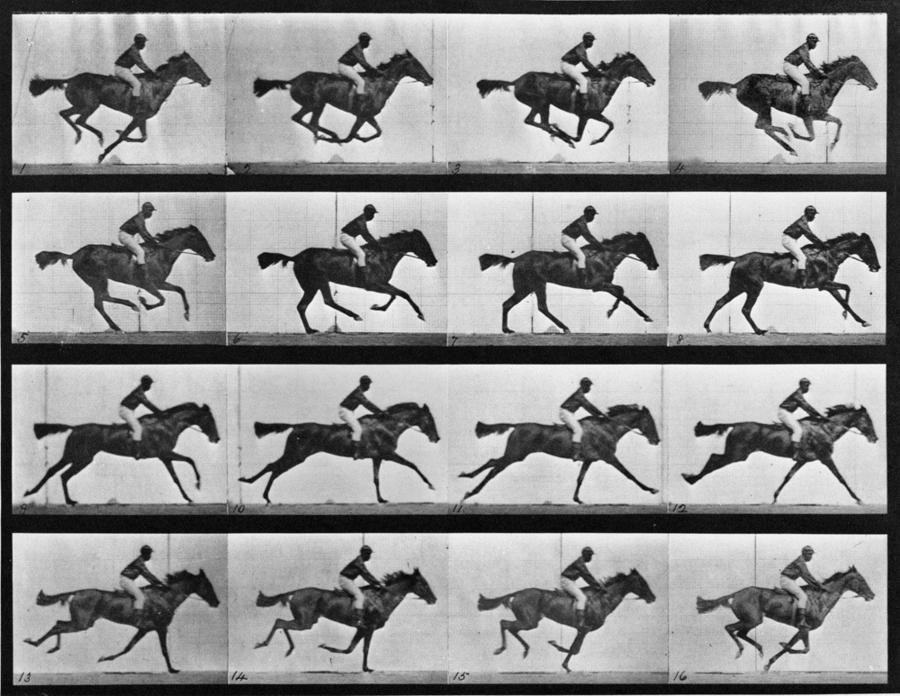 Poigrajte se: https://www.bookwidgets.com/play/VCM9YLVaš je današnji zadatak napraviti dojam kretanja nekog lika, odnosno ritam. Iz časopisa izrežite jedan lik u pokretu. To će vam biti šablona ili matrica.Prvo je potrebno izrezani lik u pokretu preslikati obrisnim crtama na jednobojne kolaže, kombinirajte različite boje. Nakon što ste dobili 5 ili više istih likova, preklapajte ih kružno  po papiru tako da se kolaži djelomično preklapaju, a na kraju zalijepite izrezani ljudski ili životinjski lik u pokretu. Time ćete dobiti  privid kretanja lika, niz odnosno ritam. Konture, odnosno obrise kolaža koji su vidljivi možete pojačati flomasterom.Ako ne možete pronaći sliku lika u pokretu, nacrtajte svoju šaku. Sigurna sam da ćete se zabaviti radeći i da će nastati zanimljivi likovni radovi. Radove ćete donijeti u školu na idući sat Likovne kulture. Primjeri likovnih uradaka: 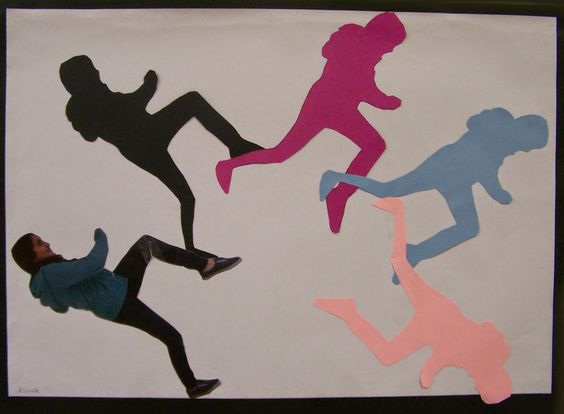 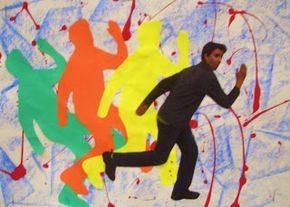 